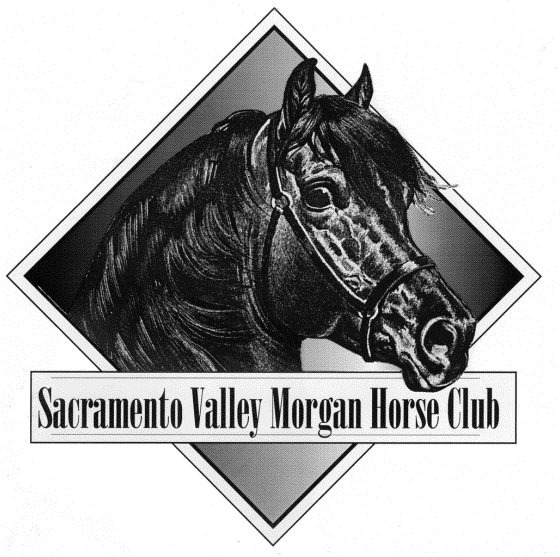 47th Annual MOTHER LODE HORSE SHOWAugust 29th to September 1st 2024, Rancho Murieta CA*with more open divisions!EVENT AND ACTIVITY SPONSORSHIPS:FRIDAY COFFEE DONUTSSATURDAY COFFEE DONUTSSUNDAY COFFEE DONUTSTHURSDAY BARN PARTYFOR THE KIDS (SUNDAE BAR, SNOWCONE BUS, FLOAT DRINGS)SATURDAY EVENING FOOD/GOODIES/DRINGSOTHER ____________________________________________________________            AWARDS AND CLASS SPONSORSHIP:Money Championship - $175 Non-Money Championship - $100 Regular Class - $60 Name	 Address	 City/State/Zip	 Telephone	 Email 	Preference: Circle choices Western Pleasure	Carriage Hunter Pleasure	ReiningTrail	Junior ExhibitorDressage	Classic Saddle/DriveIn-Hand	Opportunity Western Dressage	Sport Horse HalterPark Harness/SaddleWorking Hunter English Pleasure DrivingOther	________!!!Your sponsorship will be posted on the club website, announced at the show and included in a hand out at the show!!!  BANNERS WECOME!!!Make check out to SVMHC and return to:SVMHC – c/o Carol Martin, 1332 Zandonella Rd.,Diamond Springs, CA 95619svmhcmail@gmail.comwww.svmhc.com